CP Dynamo Girls Program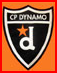 The Dynamo program would like to invite all female youth players to be a part of the only Girls Tier I program in the Capital Region.             Dynamo Mission: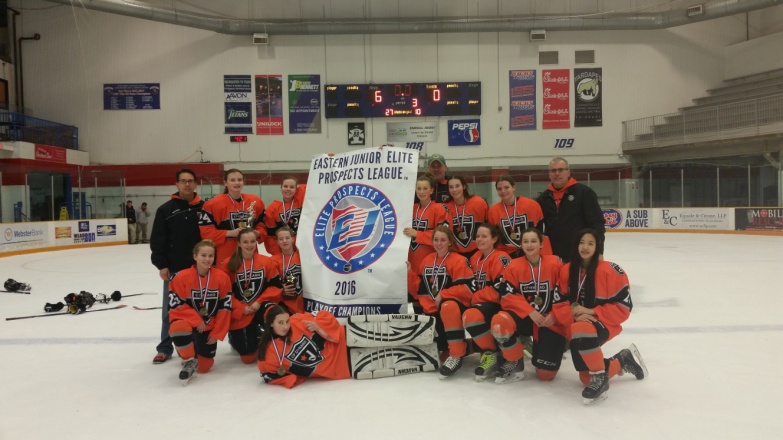 establish a strong foundation of hockey skills and concepts through the multi-practice and skills (on and off ice) sessions, in addition to the highly competitive game and tournament schedule. The 2016-2017 teams include:Tier I Girls U12 – Amanda Castignetti (former Div 1 player, RPI)Tier I Girls U14 – Adam Brinker (former Div 1 Coach, Findlay)Tier I Girls U16 – Shawn MacKinnon (CPYHA Girls Director 5yrs)Girls U19 – Shawn MacKinnon (CPYHA Girls Director 5yrs)Dynamo Program Highlights:Back to Back Eastern Jr Elite Prospect League Champions (2015 and 2016)3rd Place in the 2015 and 2nd Place in 2016 NYS TournamentsFinalists in the Jay Peak Tournament in VT (2015)Weekly on-ice skill sessions with former NHL player Travis DillaboughTryouts are April 9 at 7:40pm and April 10, 2:10pm at the CP Arena. Please refer to the website for more information: http://www.cliftonparkyouthhockey.com/index.phpPlease contact Shawn MacKinnon with additional questions: smackinnon21@hotmail.com